PReDICTED GRADES REQUEST FORM EuropeAn BaccalaUREATEPlease complete this form electronically where possible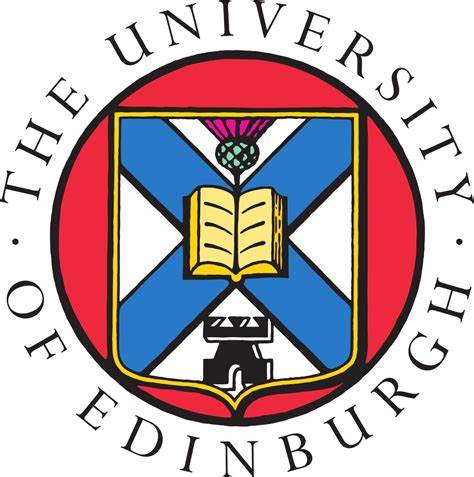 The University of EdinburghCollege of Medicine and Veterinary MedicineName of Applicant:UCAS Personal ID Number:School Name & Address:OVERALL PREDICTED GRADE (%)SubjectsSubjectsPredicted Grades @ Year 7 Level
(1-10)Subject Subject Subject Subject Subject Subject Subject Subject Subject Subject Subject Subject Subject Teacher’s Name:Teacher’s Signature:Date: